СЕМЕЙНАЯ ОЛИМПИАДА «ЭВРИКА» - 8ФИО ______________________________________________ Школа___________________№1. «Блиц-опрос».
1.Что можно приготовить, но нельзя съесть? _______________________________________
2. Сколько месяцев в году имеют 28 дней? _________________________________________
3. Что может путешествовать по свету, оставаясь в одном и том же углу? _____________________________________________________________________________
5. Какой рукой лучше размешивать чай? __________________________________________
6. Собака была привязана к десятиметровой веревке, а прошла триста метров. Как ей это удалось? _____________________________________________________________________
7. Какое женское имя состоит из двух букв, которые дважды повторяются? ____________
9. Какое вещество в земных условиях может существовать в трех агрегатных состояниях?___________________________________________________________________ 
№2. «Физические приборы». Напишите, какими физическими приборами пользуетесь в своем доме?_______________________________________________________________________________________________________________________________________________________________________________________________________________________________________________________________________________________________________________________________________________________________________________________________________________________________________________________________________________________________________________________________________________________________________________________________________________________________________________________________________________________________________________________________________________________________________________________________________________________________________________________________________________№3. «Ребусы»:            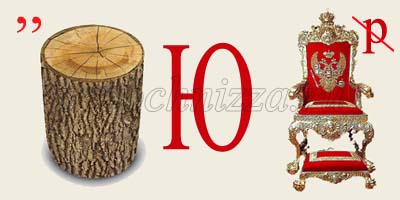     Ответ: _________________________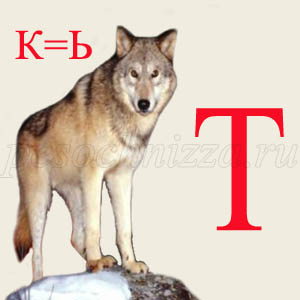                  Ответ: ___________________________№4. «Без приборов никак». Физические измерительные приборы, применяемые не только в лабораториях ученых, в физическом кабинете школы, но и дома, в автомобилях, мастерских, фотолабораториях... Вам предлагается несколько измерительных приборов,  и укажите, что ими измеряют. №5. «Ах, эти формулы». Напишите формулы: №6. «Творческий конкурс»Нарисуйте электрическое явление «Мир физики своими глазами»№7. «Практическое»Вы сидите на стуле. Какое давление оказываете вы на пол?  №8.«Лабиринт». В лабиринте зашифрованы несколько названий известных вам физических величин. Читать можно в любом направлении, кроме диагоналей. Найдите и напишите.__________________________________________________________________________________________________________________________________________________________________________________________________________________________________________________________________________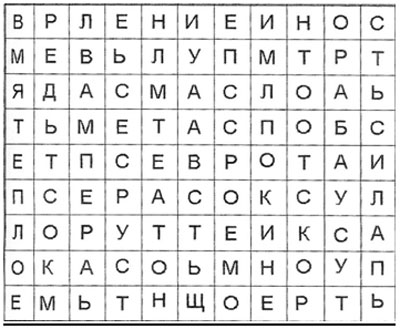 _____________________________________________________________________________________________________________________________________________________________________________________________________________________________________________________________________________________________________________________________________________________________________________________________________________________________________№9. «Математика». Семья отправилась на легковой машине в путешествие по маршруту Сунтар -  Якутск – Москва. В первый день они проехали 35% всего пути, во второй – 40% всего пути, а в третий день они проехали остаток пути – 650 км. Сколько километров составляет маршрут в одну сторону?ПриборыЧто измеряютдинамометрбарометрспидометрмензуркатермометрманометрвесысекундомер№НазваниеФормулаЕдиница измерение1Сила тяжести2Количество теплоты3Закон Ома для участка цепи4Давление твердого тела5Работа6Архимедова сила